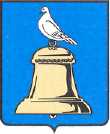 ГЛАВА ГОРОДА РЕУТОВПОСТАНОВЛЕНИЕО внесении изменений в муниципальную программу городского округа Реутов «Содержание и развитие жилищно-коммунального хозяйства», на 2015 – 2019 годыВо исполнение Постановления Правительства Московской области от 15.12.2014 №1090/50 «О внесении изменений в государственную программу Московской области «Развитие жилищно-коммунального хозяйства» на 2014-2018 годы, а также в связи с включением дополнительных мероприятий по обустройству скверов, по развитию пешеходной зоны, содержанию внутриквартальных дорог и дворовых территорий многоквартирных домов, проездов к дворовым территориям многоквартирных домов, установки и модернизации детских игровых  площадок,  постановляю:Внести в муниципальную программу городского округа Реутов «Содержание и развитие жилищно-коммунального хозяйства», на 2015 – 2019 годы, утвержденную постановлением Главы города Реутов от 29.08.2014 № 73-ПГ (в редакции Постановления Главы города Реутов от 02.12.2014 № 305-ПГ), изменения и дополнения изложив её в редакции, согласно приложению.Отделу по работе со СМИ и рекламе опубликовать настоящее постановление в общественно-политической еженедельной газете «Реут» и разместить на официальном сайте Администрации города Реутов.Контроль за исполнением настоящего Постановления возложить на заместителя Главы Администрации Чинихина Д.Ю.Глава города										     С.Г. ЮровПроект согласовали:Первый заместитель Главы Администрации				Подпись, дата										Н.Н. Ковалев 											О.Б. Репина  от16.01.2015№22-ПГ